Сценарий народного праздника «Сороки — прилёт птиц»Цели: расширять кругозор, закреплять знания о птицах. Познакомить детей с русским православным обычаем встречи прилёта птиц. Расширять словарный запас с помощью фольклора.Действующие лица: Машенька, Солнышко, Земля, Сорока, Медведи, Зайцы, Лиса, Весна.Ведущая.Очень часто за событиямиИ за сутолокой днейСтарины своей не помним,Забываем мы о ней.В каждом селе в старину были свои обычаи посиделок, праздников посвящённых народному календарю. По народному календарю первый месяц весны богат праздниками. День встречи весны – «Сороки» или день весеннего равноденствия отмечали 22 марта. В этот день, по мнению людей, прилетают из тёплых стран сорок птиц, и первые из них – жаворонки. В народе об этом дне говорили так:(дети по очереди)Когда вода разольётся,Когда лес зазеленится,Когда птицы прилетают,Тогда и весна приходит.Жаворонки прилетите!Студёну зиму унесите!Тёплую весну принесите!Зима нам надоела –Весь хлеб поела.Ведущая.Дорогие ребята, будем весну встречать, жаворонков завлекать!Дети.Жавороночек, прилети,Студёну зиму унеси.Жаворонок, жаворонок!На тебе зиму, а нам лето,Тебе сани, а нам телегу.Жавороночек, принесиВесну – красну на своём хвосту.Ведущая.Есть легенда о происхождении жаворонка: Бог подбросил высоко вверх комочек земли и превратил его в серую, как земля, птичку. Жаворонка. Как божью птицу, жаворонка запрещалось употреблять в пищу, а убить считалось великим грехом. А знаете ли вы, почему праздник называют не «Жаворонок», а «Сороки»? Это день 40 мучеников, они страдали за свою христианскую веру. 40 воинов были брошены сначала в темницу, а потом в ледяную воду. Их пытались заставить отречься от веры, от Христа. Сила их была так велика, что лица всех 40 воинов озарил необыкновенный свет. Душа их вознеслась и осталась жить в 40 птицах.Дети.Вот и солнышко проснулось,Потянулось, улыбнулось,Всех детей зовёт гулять.Пошли мы погулять,Весну красную встречать.Необычно это как – то:Где искать её и как?Ведущая.Сейчас я расскажу вам сказку «Как Весна Зиму поборола».Жила – была в одном селе Машенька. Сидела она под окном и приговаривала.Машенька: «Когда весна придет и с гор снег скатится, а по лужкам разольётся вода, напеку тогда я куликов с жаворонками и с подружками Весну пойду встречать. »Ведущая.Ждёт Маша весну тёплую, добрую, а той не видать, не слыхать. Зима – то и не уходит, всё морозы куёт. Наскучила она всем холодная, студёная, руки – ноги ознобила, холод стужу напустила. Что тут делать? Беда!Надумала Маша идти Весну искать. Собралась и пошла. Пришла в поле, села на пригорочек и зовёт Солнце:Солнышко, солнышко, красное вёдрышко,Выгляни из-за горы, выгляни до вешней поры!Ведущая.Выглянуло Солнце из-за горы, Маша и спрашивает:«Видело ли ты, Солнышко, Весну – Красну? » -Солнышко:Не встречала я Весну, а видела старую Зиму. Иди, красная девица, ищи Весну, зови её в свои края.Ведущая.Пошла Маша искать Весну. Куда Солнце катится по синему небу, туда и она идёт. Долго шла. Встретила она Землю – матушку.Маша:«Земля – матушка, ты Весну не встречала? » -Земля – матушка:«Меня Весна разбудила,К новой жизни пробудили,Вот уже снег последний в поле тает,Тёплый пар восходит от земли,И кувшинчик синий расцветаетИ зовут друг друга журавли. »Ведущая.А вот и первые вестники весны – птицы, давайте у них спросим.Маша:«Птицы, а вы Весну не видели? » -Птицы:«Видели, видели, это она нас с юга домой позвала».Игра «Займи домик».Ведущая.А теперь пришло время проверить ваше внимание. Хочу узнать, знаете ли вы названия птиц? Я буду читать стихотворение, а вы постарайтесь хлопнуть в ладоши тогда, когда услышите слово, обозначающее не птицу.Прилетели птицы:Голуби, синицы, мухи и стрижи.Прилетели птицы:Голуби, синицы, аисты, вороны, галки, макароны.Прилетели птицы:Голуби, куницы.Прилетели птицы:Голуби, синицы, чибисы, чижиГалки и стрижи, комары, кукушки.Прилетели птицы:Голуби, синицы, галки и стрижи.Чибисы, чижи, аисты, кукушки,Совы и ватрушки.Ведущая.Молодцы, знаете названия птиц.Ребята, а кто приносит Весну - красну на крыльях?Дети.Жаворонки.Жаворонки, жаворонки,Прилетите!Красну вёсну принесите!Жаворонки, жавороночки!Прилетите к нам,Принесите нам лето тёплое!Унесите от нас зиму холодную!Ведущая.Стала тут и Машенька Весну кликать – звать.Маша: «Ой, Весна – Весна, добрая матушка, ты иди в наши края, прогони Зиму лютую.Входит Весна.Я Весна - красна! Бужу землю ото сна,Наполняю цветом почки,На лугу ращу цветочки.Дети 2-ой младшей группы исполняют «Танец с цветами». Русская народная песня «Со вьюном я хожу».Ведущая.Сорока идёт, новость на хвосте несёт!Сорока.Я – весёлая сорока,Я сорока – белобока.Новость слышала в лесу,На хвосте её несу.Расскажу всему я свету,Что зимы давно уж нету.Мишки, вставайте!Под музыку входят 2 медведя.Что случилось, белобока?Сорока.Нет зимы, пришла весна.Первый медведь.Лапу я сосал полгода.Второй медведь.Я теперь поедим мёда.Медведи уходят.Сорока.Зайки!Выпрыгивают 2 зайца.Зайцы.Что случилось, белобока?Сорока.Нет зимы, пришла весна!Зайцы прыгают и кричат: «Урааа! Шубки нам менять пора! »Сорока.Эй, Лиса!Выходит Лиса.Что случилось, белобока?Сорока.Нет зимы, пришла весна,Значит, песни петь пора.Ведущая.Весна – красна, долго мы тебя ждали, а теперь будем петь, плясать и веселиться.Весна.Так давайте дружно все,Споём песни о весне.Хоровод детей средней группы «Ясные денёчки».Песня «Солнечная капель» музыка С. Соснина, слова Иры Вахрушевой.Ведущая.22 марта, когда день, становился по длине, равен ночи, в каждом доме из теста лепили «жаворонков». Дети ходили по селу, подбрасывали своих птичек вверх и кликали весну.А мы уже встретились с Весной,О ней мы всё узнали.Хочу, чтоб о Весне прекраснойРодным вы дома рассказали.А сейчас приглашаю на хоровод с Весной – красной.Песня – хоровод «Ой, бежит ручьём вода» украинская народная песня.Ведущая.Как жаворонки высоко в небе летают, чтобы и хлеб в вашем доме был высоким, пышным и вкусным. Угощайтесь, пожалуйста, дорогие гостьюшки. (Раздача угощения) .Дети уходят из зала.Похожие записи:Календарно-тематический план занятий по приобщению детей старшей группы к национальной традиционной культуре
Проект 
 «Что мы знаем о птицах?»Тематические разделы:
Перейдите в любой тематический раздел и найдите десятки и сотни работ по соответствующей теме.Сценарии праздниковСценарии день птицСтаршая группаСредняя группаНародные праздникиВесенние праздники01082014Комментарии (11)← НазадСайты детских садов 
Как создать сайт ДОУ...Конкурсы на сайте 
Детские творческие конкурсы, конкурсы для педагогов, голосование.Заказать свидетельство 
Сертификаты и свидетельства для педагогов и воспитателейНовости сайтаНовый сервис «Портфолио»Новый сервис «Шаблоны»Приз за одно слово!Зима на МААМ.ру14 февраляВалентинки к 14 февраляСценарии, фотоотчеты 14 февраляМасленица (16-22 февраля 2015) Фотоотчеты с празднования МасленицыСценарии праздника23 февраляПоделки для пап на 23 февраляФотоотчеты с праздника 23 февраляСценарии мероприятий на 23 февраля8 мартаПоделки для мам к 8 мартаФотоотчеты с мероприятий 8 мартаСценарии праздника 8 мартаЛучшее из новогоНовые публикацииСтатья «Зимние забавы»15 февраля 2015 в 18:22Непосредственно образовательная деятельность в старшей...15 февраля 2015 в 18:20Эссе на тему: «Я и моя профессия»15 февраля 2015 в 18:19Мастер-класс. Изготовление куклы Ирен.15 февраля 2015 в 18:18Викторина «Знатоки Зауралья»15 февраля 2015 в 18:18Занятие по развитию речи с ЗОЖ15 февраля 2015 в 18:15Поделка своими руками «Кошка»15 февраля 2015 в 18:15Все работы за сегодня >>>Версия для печатиДобавить в закладки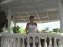 Автор: Людмила Николаевна Кобенко | Все публикацииСценарий народного праздника «Сороки — прилёт птиц»Опубликовано: 1 августа 2014 в 10:44Автор: Людмила Николаевна Кобенко | Все публикацииСценарий народного праздника «Сороки — прилёт птиц»Опубликовано: 1 августа 2014 в 10:44+13 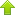 Голосовать на конкурсе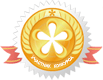 Участник конкурса 
Принять участие в конкурсном голосовании:
Конспект I Сценарий I Разработка
Игра I Мастер-класс I Стенгазета
узнать подробнееМарина Вицкова(Злебкина)#1 августа 2014 в 10:53Елена Чеботько#1 августа 2014 в 11:12Тамара Сапалова#1 августа 2014 в 12:11ирина яковлева#1 августа 2014 в 12:28Марина Киселева#1 августа 2014 в 12:54Наталья Голубенко#1 августа 2014 в 13:00надежда пермякова#1 августа 2014 в 13:12Галина Крецу#1 августа 2014 в 14:04Анжела Нетребенко#1 августа 2014 в 14:47Першина Любовь Вениаминовна#1 августа 2014 в 15:20Ирина Довжик#2 августа 2014 в 11:08Ирина Довжик#2 августа 2014 в 11:08Ирина Довжик#2 августа 2014 в 11:08Ирина Довжик#2 августа 2014 в 11:08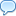 Добавить комментарий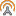 Подписаться на новыеУтренняя гимнастика со стульчиками.+294«Чеснок и лук — нам лучший друг!» Профилактика про...+289«Гусары на параде». Мастер-класс по изготовлению п...+265«Сердечная история». Художественное и речевое твор...+172Мастер-класс. Игра «Морской бой». Подарок мальчишк...+165Рабочая программа кружка «Я — пешеход»+163«Сердечки» от замечательных человечков в технике з...+158